During the period from 11/01/2018 to 11/30/2018 the Commission accepted applications to assign call signs to, or change the call signs of the following broadcast stations. Call Signs Reserved for Pending Sales Applicants New or Modified Call SignsPUBLIC NOTICE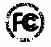 PUBLIC NOTICEReport No. 621Media Bureau Call Sign Actions12/14/2018Call SignServiceRequested ByCityStateFile-NumberFormer Call SignKIRSFMVCY AMERICA, INC.STOCKTONMOBALH-20180924ABJKRWPRow NumberEffective DateCall SignServiceAssigned ToCityStateFile NumberFormer Call Sign111/01/2018WUZA-LPFLWABASH VALLEY EDUCATIONAL MEDIATERRE HAUTEINWEVX-LP211/01/2018WZWBAMCAPSTAR TX, LLC, AS DEBTOR IN POSSESSIONKENOVAWVWTCR311/02/2018KQPSFMENTERCOM LICENSE, LLCPALM DESERTCAKEZN411/04/2018KEZFAMKONA COAST RADIO, LLCMURRAYUTKRRF511/05/2018KPYU-LPFLPASCUA YAQUI TRIBE, A FEDERALLY RECOGNIZED INDIAN TRIBEOLD PASCUA VILLAGEAZ20131114ANZNew611/05/2018WXJC-FMFMKIMTRON, INC.CULLMANALWYDE-FM711/05/2018WYDE-FMFMKIMTRON, INC.CORDOVAALWXJC-FM811/07/2018WPNM-LPLPWEST CENTRAL OHIO BROADCASTING, INC.LIMAOHWLQP-LP911/09/2018WBEH-CDDCWPMF MIAMI, LLCMIAMIFLWPMF-CD1011/09/2018WBWDAMUNIVERSAL STATIONS LLCISLIPNYWLIE1111/13/2018WFRW-LDLDGRAY TELEVISION LICENSEE, LLCENTERPRISEALWGCW-LD1211/13/2018WGCW-LDLDTHE EDGE SPECTRUM, INC.ALBANYGAW36EG-D1311/15/2018WAMS-LPLPWEST CENTRAL OHIO BROADCASTING, INC.LIMAOHWLMO-LP1411/19/2018WZWK-LPFLQUALITY RADIO PARTNERS, INCGREENVILLESCWBWT-LP1511/20/2018KDSO-LDLDTHEDOVE MEDIA, INC.MEDFORDORKDOV-LP1611/21/2018WJKI-FMFMTHE VOICE RADIO, LLCBETHANY BEACHDEWJKI1711/26/2018KWFI-FMFMRICH BROADCASTING IDAHO LS, LLCABERDEENIDKID-FM1811/26/2018KWFO-FMFMRICH BROADCASTING IDAHO LS, LLCDRIGGSIDKCHQ1911/26/2018KXCDFMLEE FAMILY BRAODCASTING, INC.FAIRFIELDIDKXML2011/26/2018KXMLFMCOCHISE MEDIA LICENSES LLCAJOAZKXCD2111/28/2018KBXNAMRADIO RANCHO, LLCWEISERIDKWEI2211/28/2018KTUKFMFAMILY LIFE BROADCASTING, INC.TUCSONAZKFLT-FM2311/30/2018KVXOFMPUBLIC BROADCASTING OF COLORADO, INC.FORT COLLINSCOKVXQ2411/30/2018WCLRFMEDUCATIONAL MEDIA FOUNDATIONDEKALBILWCPT-FM2511/30/2018WJKIAMTHE VOICE RADIO, LLCSALISBURYMDWICO2611/30/2018WMKQFMEDUCATIONAL MEDIA FOUNDATIONBUTLERALWCLR-F C C-